                                                                          проєкт       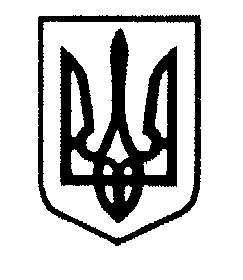 CМІДИНСЬКА  СІЛЬСЬКА   РАДА               СТАРОВИЖІВСЬКИЙ  РАЙОН  ВОЛИНСЬКА ОБЛАСТЬ    Восьме   скликанняР І Ш Е Н Н Я                            .2021р.       __                                                                   №Про звіт про виконання   бюджету  територіальної громади за    1 півріччя  2021 року                   Відповідно до пункту 23 частини 1 статті 26 Закону України “Про місцеве самоврядування в Україні”  та  пункту  4 статті 80 Бюджетного Кодексу України   сільська рада                                  ВИРІШИЛА:             1. Інформацію  начальника  фінансового відділу  Смідинської   сільської ради Голуб Л.С.  щодо виконання   сільського     бюджету            за І півріччя   2021   рік   взяти до відома .                          2.  Затвердити звіт про виконання   Смідинського  бюджету     територіальної  громади за    1 півріччя  2021 року по доходах  в сумі      19481,2  тис. грн.  (загальний фонд  19 307,5тис.грн.,   спеціальний фонд  173,7тис .грн.)   по    видатках в сумі  19801,8тис.грн.                (загальний фонд  19269,2тис.грн.,  спеціальний 532,6тис. грн )                                                                                                                                                                                                                                                                                                                                                                                                                                                                                                                                                                                                                                                                                                                                                                                                                                                                                                                                                                                                                                                                                                                                                                                                                                                                                                           Сільський   голова                                           Оксана ПІЦИКЛюбов Голуб